№ п/пНаименование товара, работ, услугЕд. изм.Кол-воТехнические, функциональные характеристикиТехнические, функциональные характеристики№ п/пНаименование товара, работ, услугЕд. изм.Кол-воПоказатель (наименование комплектующего, технического параметра и т.п.)Описание, значениеЛавочка МФ 1.2011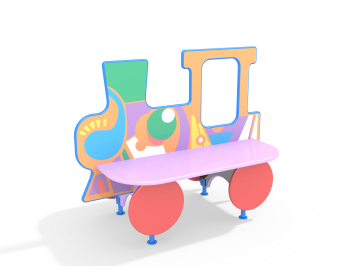 Шт. 10Лавочка МФ 1.2011Шт. 10Высота (мм) 885 (± 10 мм)Лавочка МФ 1.2011Шт. 10Длина  (мм)1150 (± 10 мм)Лавочка МФ 1.2011Шт. 10Ширина  (мм)700 (± 10 мм)Лавочка МФ 1.2011Шт. 10Высота сиденья (мм) 335 (± 10 мм)Лавочка МФ 1.2011Шт. 10Применяемые материалыПрименяемые материалыЛавочка МФ 1.2011Шт. 10Фанерные элементыВ кол-ве 9 шт,  выполнены из влагостойкой фанеры марки ФСФ сорт не ниже 2/2 и толщиной не менее 24 и скомпонованы в виде паровозика. Спинка лавочки должна иметь художественную роспись в стиле детского граффити. Для бетонирования используются металлические закладные детали из трубы сечением 50х25х2 мм, окрашенные порошковой полимерной краской.Лавочка МФ 1.2011Шт. 10МатериалыВлагостойкая фанера должна быть  марки ФСФ сорт не ниже 2/2, все углы фанеры должны быть закругленными, радиус не менее 20мм, ГОСТ Р 52169-2012 и окрашенная двухкомпонентной краской, специально предназначенной для применения на детских площадках, стойкой к сложным погодным условиям, истиранию, устойчивой к воздействию ультрафиолета и влаги. Металл покрашен полимерной порошковой краской. Заглушки пластиковые, цветные. Все метизы оцинкованы.